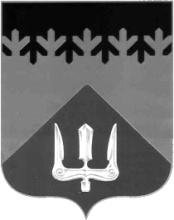 СОВЕТ ДЕПУТАТОВВОЛХОВСКОГО МУНИЦИПАЛЬНОГО РАЙОНА ЛЕНИНГРАДСКОЙ ОБЛАСТИРЕШЕНИЕот  26  августа  2021  года                                                                                  №  35О присвоении звания «Почетный гражданинВолховского муниципального района»Рассмотрев ходатайство главы Волховского муниципального района Ленинградской области Налетова А.А., основанное на инициативе администрации муниципального образования Бережковское сельское поселение Волховского муниципального района, о присвоении звания «Почетный гражданин Волховского муниципального района» Анисимовой Нине Алексеевне, директору акционерного общества «Заречье» Волховского района Ленинградской области за многолетнюю плодотворную работу, значительный вклад в развитие агропромышленного комплекса, социально-экономическое развитие Волховского района и Ленинградской области, на основании Положения о присвоении звания «Почетный гражданин Волховского муниципального района», утвержденного решением Совета депутатов Волховского муниципального района от 28.10.2020 года № 54, Совет депутатов Волховского муниципального района Ленинградской областирешил:1. Присвоить звание «Почетный гражданин Волховского   муниципального района» АНИСИМОВОЙ  НИНЕ  АЛЕКСЕЕВНЕ.2. Настоящее решение вступает в силу со дня его принятия и подлежит официальному опубликованию в газете «Волховские огни».Глава Волховского муниципального районаЛенинградской области                                                                          Налетов А.А.